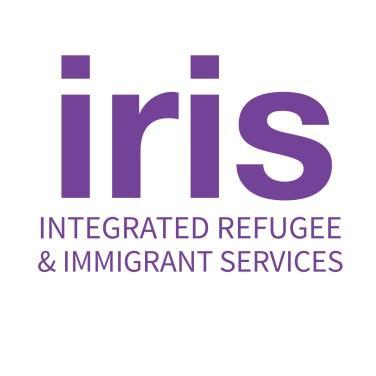 Pashto Teacher - Part-timeIRIS is a non-profit organization whose mission is to help refugees and other displaced people establish new lives, strengthen hope, dare to dream, and contribute to the vitality of communities in Connecticut and across the country. We also provide support to Americans who are sponsoring refugees for resettlement.  In welcoming peoples fleeing persecution and conflict, we are honoring our national heritage as a country of immigrants as well as our commitments under U.S. and international law.  IRIS helps newcomers with services and support critical to their transition to self-sufficiency and to making local communities across the U.S. their home.IRIS seeks to hire a High School Pashto Teacher for a partnership with New Haven PublicSchools. The teacher will work with two classes of native/heritage speakers of Pashto, one classat Wilbur Cross High School and the other at Hillhouse High School. This is a new program withthe goal of advancing the reading and writing skills in Pashto for native/heritage speakers. Theideal candidate will have several years of experience teaching Pashto or teaching another subjectin Pashto.This position is grant-funded. Grants typically fund for a period of one year. Extension grant-funded employment is subject to the availability of funds. Key Responsibilities:Conduct pre-assessments to determine student abilitiesDesign and implement engaging, student-centered course curriculumSeek and/or create appropriate teaching materialsProvide differentiated instruction in reading and writing to meet the needs of students at different levelsMaintain a welcoming, encouraging, and affirming classroom environmentAssign appropriate classwork, homework, projects and informal and formal assessmentsReview and re-evaluate student needs and progress on an ongoing basisProvide regular student feedbackCommunicate regularly with parents, co-teachers, school administrators, and IRIS staff grading and other required documentation of student progressCreate the best possible learning environment for students by addressing challenges proactively and communicating well with both school and IRIS staffParticipate in NHPS World Language meetings and IRIS Education Team meetings as possible; support other educational programs and initiatives as neededPerform other duties as assigned by the SupervisorIn submitting an application for employment, the applicant grants IRIS permission to check   references as well as question anyone who might be familiar with the candidate’s job performance.Requirements | Candidates must have:Bachelor’s Degree required; teacher certification preferredTeaching ExperienceEffective classroom managementFamiliarity with culturally and emotionally responsive teaching methodsExperience working with 14 to18 year olds in an educational settingPatience and flexibilityStrong presentation, communication, and people skillsAbility to work collaborativelyExperience with refugees, asylees, and other immigrantsOutstanding time management and organizational skillsA commitment to anti-racism, cultural sensitivity, and the mission of IRISAbility to travel around New Haven (a Connecticut Driver’s license and transportation are essential)Fluency in spoken and written PashtoProficiency in spoken and written EnglishLived experience desiredCoaching Support by: NHPS World Languages SupervisorReports to: IRIS Manager of Education Support ServicesCompensation: This is a part-time, hourly position averaging 15 hours per week during the school year (August 2024-June 2025); the pay range for this position is $20.50 - $22.50 per hour (for an uncertified teacher)Benefits: PTO, vacation and sick leave.Diversity and inclusion are hardwired into IRIS’ mission: We are dedicated to welcomingpeoples from all over the world who are fleeing persecution, war, and violence. We are moreeffective at serving our client’s needs when we are representative of the communities we live inand work with. So we are an enthusiastic Equal Opportunity Employer. We strongly encouragepeople from underrepresented groups to apply. Please reach out if you need accommodations inapplying.To apply, send an email to humanresources@irisct.org as soon as possible with the following:A subject line that says “Pashto Teacher-YOUR NAME”A cover letterAn attached resumeThree professional references (at least two direct supervisors)Applications will be reviewed as they are received and will continue to be accepted until the position is filled and no phone calls are accepted. 